Opgave 7cConstrueer de rechthoekige Δ ABC (hoek A = 90 graden) als gegeven zijn: bissectrice AD en AB  (Neem voor AB ongeveer  7cm en voor AD ongeveer 6cm)hulpschets: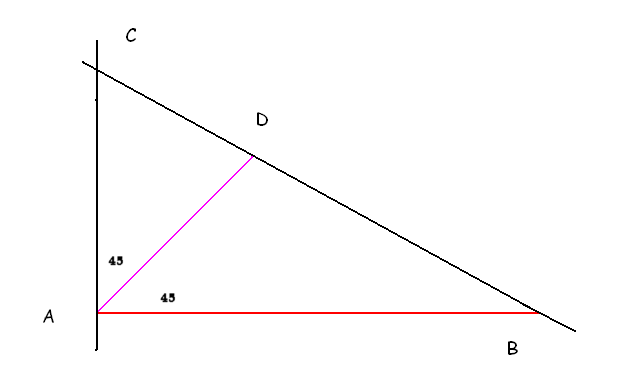 Constructie:Constructie beschrijving: